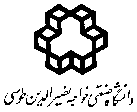 معاونت آموزشیدفتر مدیریت برنامهریزی و توسعه آموزشی      فرم تعریف درس*  ساعات آموزش برای هر واحد نظری 16 ساعت، هر واحد عملی 22 ساعت، هر واحد کارگاهی  48 ساعت و هر واحد کارآموزی 64 ساعت است.معاونت آموزشیدفتر مدیریت برنامهریزی و توسعه آموزشی      فرم مشخصات درس جدیددلایل توجیهی تعریف/بازنگری درس (در هماهنگی با برنامه درسی رشته/گرایش، از نقطه نظر کاربردی، دستاوردهای صنعتی و اقتصادی و ...):بررسی سوابق درس پیشنهادی:1- نزدیکترین دروس با درس پیشنهادی از نظر محتوا در برنامه درسی رشته-گرایش مورد نظر :  عنوان درس/ دروس :2- درس یا دروس با محتوای مشابه در برنامههای درسی مصوب سایر رشتهها (برنامههای مصوب وزرات علوم، برنامههای مصوب سایر دانشگاهها):  عنوان درس/ دروس :3- درس یا دروس با محتوای مشابه در دانشگاههای خارجی:نام دانشگاه و لینک دسترسی به محتوی درس:4- درس یا دروس  مشابه در مقاطع تحصیلی بالاتر رشته-گرایش (برای دروس پیشنهاد شده در مقطع کارشناسی:عنوان درس/ دروس :5- درس یا دروسی درس پیشنهادی پس از تصویب می تواند جایگزین آنها در برنامه درسی رشته – گرایش مربوطه شود:عنوان درس/ دروس :معاونت آموزشیدفتر مدیریت برنامهریزی و توسعه آموزشی      فرم درخواست درس جدیدمعاون محترم آموزشی دانشکدهبا سلامبه پیوست "فرم تعریف درس"، " فرم مشخصات درس" و روگرفت صورتجلسه شورای گروه مبنی تایید موارد این فرمها جهت ایجاد درسی جدید به شرح جدول فوق ارسال شده است. خواهشمند است دستورات متقضی صادر فرمایید.   با تشکرمدیر گروهمدیر محترم دفتر برنامهریزی و توسعه آموزشی دانشگاهبا سلامبه پیوست "فرم تعریف درس"، " فرم مشخصات درس" و روگرفت صورتجلسه شورای گروه و شورای دانشکده مبنی تایید موارد این فرمها جهت ایجاد درسی جدید به شرح جدول فوق ارسال شده است. ضمناً مدرسین در نظر گرفته شده و داوران پیشنهادی جهت ارزیابی این درس به شرح زیر معرفی میشوند:*حداقل 2 داور داخل دانشگاه و 2 داور خارج دانشگاه با حداقل مرتبه دانشیار                                                                                                                                                                                                                               با تشکر                                                                                                                                                                                                                 معاون آموزشی دانشکدهمعاونت آموزشیدفتر مدیریت برنامهریزی و توسعه آموزشی فرم ارزیابی درس توسط داورعنوان درس به فارسی:عنوان درس به انگلیسی:نوع درس:     عمومی      پایه      اصلی و تخصصی      اختیاری نوع واحد:       نظری       عملی        کارگاهی       کارآموزی      دوره:   کارشناسی                 کارشناسی ارشد                 دکتری      رشته:گرایش:تعداد واحد:دروس پیشنیازدروس همنیازمطالب پیشنیازنتایج درسدانشجویانی که این درس را با موفقیت پشت سر بگذارند قادر خواهند بود:منابعکتاب (کتب) اصلیسایر مراجع    مباحث درس                                                                                             مباحث درس                                                                                             مباحث درس                                                                                         ردیفعنوان سرفصلساعات ارائه12345678مجموع ساعات تدریس*مجموع ساعات تدریس*تکالیف درسپروژههانحوه ارزیابیتنظیم کننده و تاریخ تنظیمعنوان درس به فارسی:عنوان درس به انگلیسی:نوع درس:     عمومی      پایه      اصلی و تخصصی      اختیاری نوع واحد:       نظری       عملی        کارگاهی       کارآموزی      دوره:   کارشناسی                  کارشناسی ارشد              دکتری      رشته:گرایش:تعداد واحد:عنوان درس به فارسی:عنوان درس به انگلیسی:نوع درس:     عمومی      پایه      اصلی و تخصصی      اختیاری نوع واحد:       نظری       عملی        کارگاهی       کارآموزی      دوره:   کارشناسی                کارشناسی ارشد                  دکتری      رشته:گرایش:تعداد واحد:مدرسین پیشنهادیمدرسین پیشنهادیمدرسین پیشنهادینام و نام خانوادگیمرتبهگروه آموزشیداوران پیشنهادی*داوران پیشنهادی*داوران پیشنهادی*داوران پیشنهادی*داوران پیشنهادی*داوران پیشنهادی*نام و نام خانوادگیمرتبهدانشگاهدانشکدهرشته تحصیلیشماره تماسردیفموضوع نظرخواهیموضوع نظرخواهیموضوع نظرخواهیعالی 100 - 91بسیار خوب 90 - 80خوب80 - 71ضعیف70- 61بسیار ضعیفکمتر از60%ضریب وزن دهی به سوالات1لزوم تعریف سرفصل کنونی به عنوان سرفصل جدید یا جایگزینلزوم تعریف سرفصل کنونی به عنوان سرفصل جدید یا جایگزینلزوم تعریف سرفصل کنونی به عنوان سرفصل جدید یا جایگزین32میزان استقلال سرفصل ارائه شده نسبت به سرفصل دروس دیگر رشته یا رشتههای دیگرمیزان استقلال سرفصل ارائه شده نسبت به سرفصل دروس دیگر رشته یا رشتههای دیگرمیزان استقلال سرفصل ارائه شده نسبت به سرفصل دروس دیگر رشته یا رشتههای دیگر23ارتباط و پیوستگی بخشهاي مختلف درس با یکدیگرارتباط و پیوستگی بخشهاي مختلف درس با یکدیگرارتباط و پیوستگی بخشهاي مختلف درس با یکدیگر34سنخیت درس با رشته تحصیلیسنخیت درس با رشته تحصیلیسنخیت درس با رشته تحصیلی25جدید، متناسب و کافی بودن مراجع درسیجدید، متناسب و کافی بودن مراجع درسیجدید، متناسب و کافی بودن مراجع درسی36تأثیر درس در افزایش مهارتهای شغلی مرتبط با رشته تأثیر درس در افزایش مهارتهای شغلی مرتبط با رشته تأثیر درس در افزایش مهارتهای شغلی مرتبط با رشته 27تأثیر درس در توانمندسازی دانشجویان برای ادامه تحصیلتأثیر درس در توانمندسازی دانشجویان برای ادامه تحصیلتأثیر درس در توانمندسازی دانشجویان برای ادامه تحصیل1              لطفاً نظر خود را در خصوص موارد زیر درج نمائید              لطفاً نظر خود را در خصوص موارد زیر درج نمائید              لطفاً نظر خود را در خصوص موارد زیر درج نمائید              لطفاً نظر خود را در خصوص موارد زیر درج نمائید              لطفاً نظر خود را در خصوص موارد زیر درج نمائید              لطفاً نظر خود را در خصوص موارد زیر درج نمائید              لطفاً نظر خود را در خصوص موارد زیر درج نمائید              لطفاً نظر خود را در خصوص موارد زیر درج نمائید              لطفاً نظر خود را در خصوص موارد زیر درج نمائید	نقاط ضعف درس :   آیا عنوان درس با محتوای ارائه شده هماهنگی دارد :بلیخیر ( با ذکر دلایل)       عنوان پیشنهادی :    آیا اهداف و ضرورت های ارائه این درس در رشته / گرایش مورد نظر قابل توجیه استبلیخیر ( با ذکر دلایل)	نقاط ضعف درس :   آیا عنوان درس با محتوای ارائه شده هماهنگی دارد :بلیخیر ( با ذکر دلایل)       عنوان پیشنهادی :    آیا اهداف و ضرورت های ارائه این درس در رشته / گرایش مورد نظر قابل توجیه استبلیخیر ( با ذکر دلایل)	نقاط ضعف درس :   آیا عنوان درس با محتوای ارائه شده هماهنگی دارد :بلیخیر ( با ذکر دلایل)       عنوان پیشنهادی :    آیا اهداف و ضرورت های ارائه این درس در رشته / گرایش مورد نظر قابل توجیه استبلیخیر ( با ذکر دلایل)	نقاط ضعف درس :   آیا عنوان درس با محتوای ارائه شده هماهنگی دارد :بلیخیر ( با ذکر دلایل)       عنوان پیشنهادی :    آیا اهداف و ضرورت های ارائه این درس در رشته / گرایش مورد نظر قابل توجیه استبلیخیر ( با ذکر دلایل)	نقاط ضعف درس :   آیا عنوان درس با محتوای ارائه شده هماهنگی دارد :بلیخیر ( با ذکر دلایل)       عنوان پیشنهادی :    آیا اهداف و ضرورت های ارائه این درس در رشته / گرایش مورد نظر قابل توجیه استبلیخیر ( با ذکر دلایل)	نقاط ضعف درس :   آیا عنوان درس با محتوای ارائه شده هماهنگی دارد :بلیخیر ( با ذکر دلایل)       عنوان پیشنهادی :    آیا اهداف و ضرورت های ارائه این درس در رشته / گرایش مورد نظر قابل توجیه استبلیخیر ( با ذکر دلایل)	نقاط ضعف درس :   آیا عنوان درس با محتوای ارائه شده هماهنگی دارد :بلیخیر ( با ذکر دلایل)       عنوان پیشنهادی :    آیا اهداف و ضرورت های ارائه این درس در رشته / گرایش مورد نظر قابل توجیه استبلیخیر ( با ذکر دلایل)	نقاط ضعف درس :   آیا عنوان درس با محتوای ارائه شده هماهنگی دارد :بلیخیر ( با ذکر دلایل)       عنوان پیشنهادی :    آیا اهداف و ضرورت های ارائه این درس در رشته / گرایش مورد نظر قابل توجیه استبلیخیر ( با ذکر دلایل)	نقاط ضعف درس :   آیا عنوان درس با محتوای ارائه شده هماهنگی دارد :بلیخیر ( با ذکر دلایل)       عنوان پیشنهادی :    آیا اهداف و ضرورت های ارائه این درس در رشته / گرایش مورد نظر قابل توجیه استبلیخیر ( با ذکر دلایل)	نقاط ضعف درس :   آیا عنوان درس با محتوای ارائه شده هماهنگی دارد :بلیخیر ( با ذکر دلایل)       عنوان پیشنهادی :    آیا اهداف و ضرورت های ارائه این درس در رشته / گرایش مورد نظر قابل توجیه استبلیخیر ( با ذکر دلایل)لطفاً پیشنهادات اصلاحی خود را در ارتباط با هر یک از زیر عنوان ها ارائه نمائید :لطفاً پیشنهادات اصلاحی خود را در ارتباط با هر یک از زیر عنوان ها ارائه نمائید :لطفاً پیشنهادات اصلاحی خود را در ارتباط با هر یک از زیر عنوان ها ارائه نمائید :لطفاً پیشنهادات اصلاحی خود را در ارتباط با هر یک از زیر عنوان ها ارائه نمائید :لطفاً پیشنهادات اصلاحی خود را در ارتباط با هر یک از زیر عنوان ها ارائه نمائید :لطفاً پیشنهادات اصلاحی خود را در ارتباط با هر یک از زیر عنوان ها ارائه نمائید :لطفاً پیشنهادات اصلاحی خود را در ارتباط با هر یک از زیر عنوان ها ارائه نمائید :لطفاً پیشنهادات اصلاحی خود را در ارتباط با هر یک از زیر عنوان ها ارائه نمائید :لطفاً پیشنهادات اصلاحی خود را در ارتباط با هر یک از زیر عنوان ها ارائه نمائید :لطفاً پیشنهادات اصلاحی خود را در ارتباط با هر یک از زیر عنوان ها ارائه نمائید :خلاصه نظر داور(حتماً تکمیل شود)خلاصه نظر داور(حتماً تکمیل شود)در وضعیت فعلی قابل پذیرش است.پس از اعمال اصلاحات جزئی و بدون نیاز به داوری مجدد قابل پذیرش است. نیاز به اصلاحات کلی و داوری مجدد دارد.غیر قابل پذیرش است.در وضعیت فعلی قابل پذیرش است.پس از اعمال اصلاحات جزئی و بدون نیاز به داوری مجدد قابل پذیرش است. نیاز به اصلاحات کلی و داوری مجدد دارد.غیر قابل پذیرش است.در وضعیت فعلی قابل پذیرش است.پس از اعمال اصلاحات جزئی و بدون نیاز به داوری مجدد قابل پذیرش است. نیاز به اصلاحات کلی و داوری مجدد دارد.غیر قابل پذیرش است.در وضعیت فعلی قابل پذیرش است.پس از اعمال اصلاحات جزئی و بدون نیاز به داوری مجدد قابل پذیرش است. نیاز به اصلاحات کلی و داوری مجدد دارد.غیر قابل پذیرش است.در وضعیت فعلی قابل پذیرش است.پس از اعمال اصلاحات جزئی و بدون نیاز به داوری مجدد قابل پذیرش است. نیاز به اصلاحات کلی و داوری مجدد دارد.غیر قابل پذیرش است.در وضعیت فعلی قابل پذیرش است.پس از اعمال اصلاحات جزئی و بدون نیاز به داوری مجدد قابل پذیرش است. نیاز به اصلاحات کلی و داوری مجدد دارد.غیر قابل پذیرش است.در وضعیت فعلی قابل پذیرش است.پس از اعمال اصلاحات جزئی و بدون نیاز به داوری مجدد قابل پذیرش است. نیاز به اصلاحات کلی و داوری مجدد دارد.غیر قابل پذیرش است.در وضعیت فعلی قابل پذیرش است.پس از اعمال اصلاحات جزئی و بدون نیاز به داوری مجدد قابل پذیرش است. نیاز به اصلاحات کلی و داوری مجدد دارد.غیر قابل پذیرش است.مشخصات داورمشخصات داورمشخصات داورمشخصات داورمشخصات داورمشخصات داورمشخصات داورمشخصات داورمشخصات داورمشخصات داورنام و نام خانوادگی:  مرتبه:کد ملی:                                                                                    کدپستی: امضاء:نام و نام خانوادگی:  مرتبه:کد ملی:                                                                                    کدپستی: امضاء:نام و نام خانوادگی:  مرتبه:کد ملی:                                                                                    کدپستی: امضاء:نام و نام خانوادگی:  مرتبه:کد ملی:                                                                                    کدپستی: امضاء:نام و نام خانوادگی:  مرتبه:کد ملی:                                                                                    کدپستی: امضاء:نام و نام خانوادگی:  مرتبه:کد ملی:                                                                                    کدپستی: امضاء:نام و نام خانوادگی:  مرتبه:کد ملی:                                                                                    کدپستی: امضاء:نام و نام خانوادگی:  مرتبه:کد ملی:                                                                                    کدپستی: امضاء:نام و نام خانوادگی:  مرتبه:کد ملی:                                                                                    کدپستی: امضاء:نام و نام خانوادگی:  مرتبه:کد ملی:                                                                                    کدپستی: امضاء:مشخصات حساب بانکی با اولویت بانک کشاورزی حساب مهرمشخصات حساب بانکی با اولویت بانک کشاورزی حساب مهرمشخصات حساب بانکی با اولویت بانک کشاورزی حساب مهرشماره حساب                                      نام بانک وکد شعبهشماره حساب                                      نام بانک وکد شعبهشماره حساب                                      نام بانک وکد شعبهشماره حساب                                      نام بانک وکد شعبهشماره حساب                                      نام بانک وکد شعبهشماره حساب                                      نام بانک وکد شعبهشماره حساب                                      نام بانک وکد شعبه